SMALL SCIENTISTS DISCOVERING THE SKY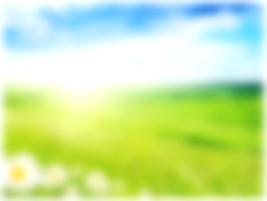 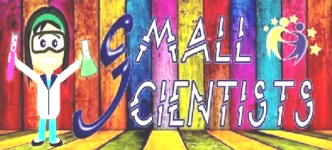 LATVIA, LIEPAJA city
2nd experimentNAIL POLISH RAINBOW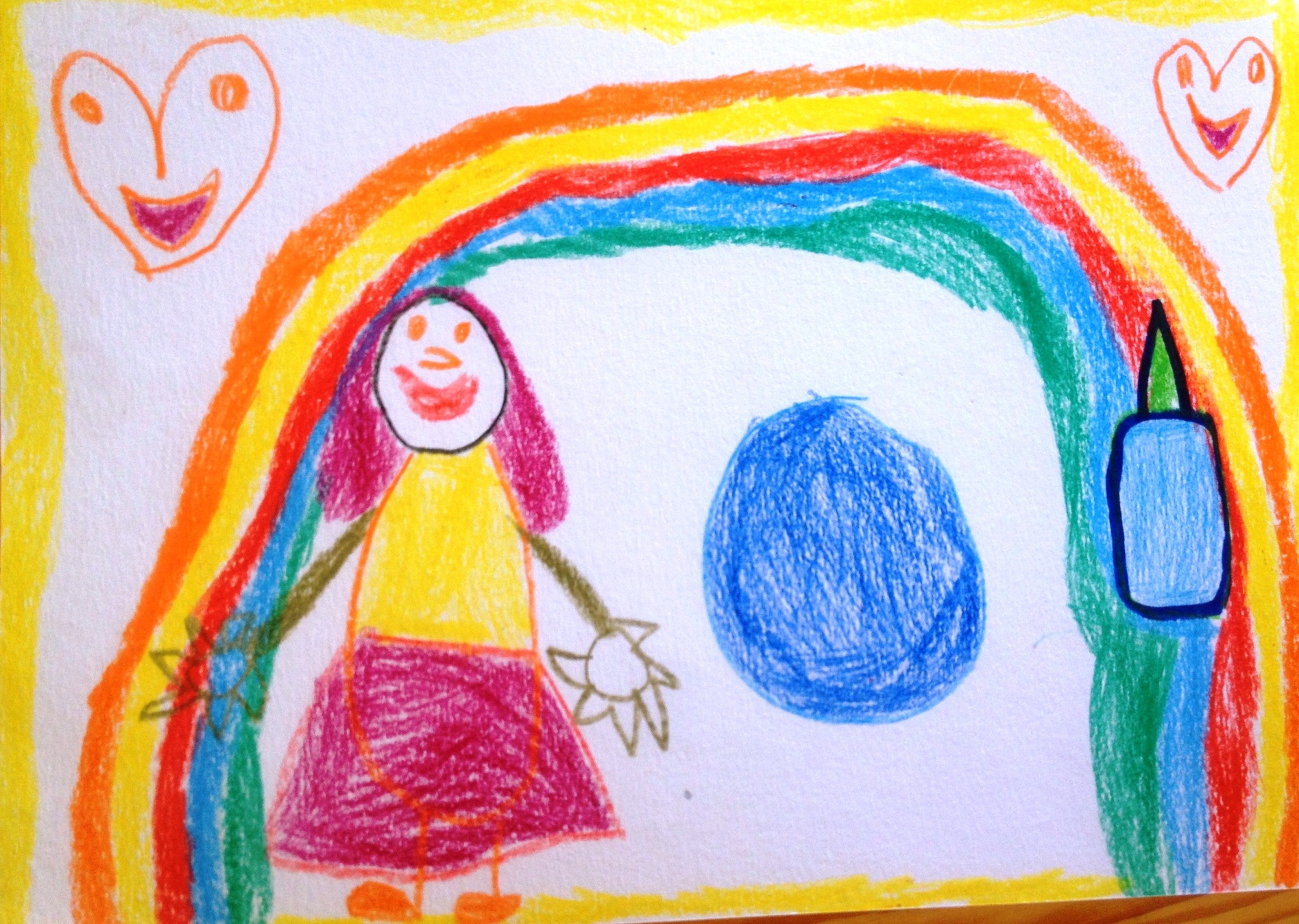 